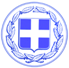 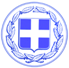                       Κως, 1 Φεβρουαρίου 2018ΔΕΛΤΙΟ ΤΥΠΟΥΣ.ΜΑΡΑΓΚΟΣ: “Η Μαρίνα της Κω ανήκει σε όλους τους πολίτες, είναι αναπόσπαστο μέρος του τουριστικού μας προϊόντος.”Ο Πρόεδρος της Μαρίνας Κω κ. Σεβαστιανός Μαραγκός, έκανε την ακόλουθη δήλωση:“Αναρωτιέμαι ως που μπορεί να φτάσει η εμπάθεια αλλά και τα ψέματα που διακινούν ορισμένοι. Το περιεχόμενο της ανακοίνωσης του κυρίου που εκπροσωπεί το “Όραμα” και το οποίο ούτε λίγο ούτε πολύ χαρακτηρίζει ανύπαρκτη την παρουσία της Μαρίνας Κω στη μεγάλη έκθεση του Ντύσελντορφ, προκαλεί θλίψη.Δυσφημεί τη Μαρίνα, την ίδια την Κω και προσβάλλει τα στελέχη και τους υπαλλήλους της Μαρίνας που δούλεψαν κατά τη διάρκεια της έκθεσης του Ντύσελντορφ.Κάποιοι αποδεικνύουν ότι είναι ικανοί να κάνουν κακό στον ίδιο τους τον τόπο, μόνο και μόνο για να κάνουν αντιπολίτευση, όπως την εννοούν οι ίδιοι: με ψέματα και ανακρίβειες.Για την αποκατάσταση της αλήθειας και μόνο.-Η Μαρίνα της Κω συμμετείχε στην έκθεση στο περίπτερο της Ένωσης Μαρινών Ελλάδας, όπως όλες οι άλλες μαρίνες της χώρας. Υπάρχει απόφαση του Διοικητικού Συμβουλίου της Ένωσης, της οποίας είμαστε μέλος, που επιβάλλει ενιαία εκπροσώπηση. Για αυτό και στην έκθεση δεν υπήρχε αυτόνομο περίπτερο άλλης Μαρίνας της χώρας. Το Μπόντρουμ που είχε δικό του stand δεν ανήκει στην Πανελλήνια Ένωση Μαρινών και δεν ανήκει και στην Ελληνική Επικράτεια...-Υπήρχε έντυπο με πληροφορίες και υλικό για τη Μαρίνα της Κω.-Υπήρχε στο περίπτερο η υπάλληλος της Μαρίνας Κω κ. S. Ruffer, η οποία μιλά απταίστως τη γερμανική γλώσσα και έδινε πληροφορίες, συζητώντας με υπάρχοντες και δυνητικούς πελάτες. Σε αυτή την κοπέλα κάποιοι οφείλουν μια συγνώμη.-Ο Πρόεδρος της Μαρίνας μαζί με το Γενικό Διευθυντή κ. Δρόσο πραγματοποίησαν τις ακόλουθες επαφές και συναντήσεις στο περίπτερο της Ένωσης Μαρινών αλλά και στο χώρο της έκθεσης:1ον) Με τον ιδιοκτήτη της διαδικτυακής πλατφόρμας κρατήσεων σε μαρίνες : www. my-sea.com.2ον) Με διευθυντικά στελέχη της εταιρίας D-Marin που έχουν στην ιδιοκτησία τους 11 Μαρίνες σε Κροατία, Μαυροβούνιο, Τουρκία και Ελλάδα.3ον) Με την εταιρεία SETUR MARINAS που έχει στην ιδιοκτησία της 11 Μαρίνες σε Τουρκία και Ελλάδα.4ον) Με τα μέλη του διοικητικού συμβουλίου της Διεθνούς Ενώσεως Μαρινών έ TransEurope Marinas, η οποία αριθμεί 77 καταξιωμένες μαρίνες-μέλη σε όλη την Ευρώπη, και η Κως αποτελεί τη μοναδική Ελληνική Μαρίνα-μελος. Αποτελέσμα των διεθνών συνεργασιών που πραγματοποιήσαμε.5ον) Με δημοσιογράφους γερμανικών ΜΜΕ.6ον) Με τον ιδιοκτήτη της εταιρίας ναυλώσεων σκαφών "Κυριακούλης Μεσογειακές Κρουαζιέρες ", κ. Φάνη Κυριακούλη.7ον) Με τον ιδιοκτήτη της εταιρίας σκαφών Istion Yachting, κ. Γιάννη Κουρούνη.8ον) Με το Γεν. Γραμματέα του ΕΟΤ κ. Τζιάλλα.Πραγματοποιήθηκε επίσης ευρεία συνάντηση με τον Πρόεδρο της Πανελλήνιας Ένωσης Μαρινών, κ. Κατσικάδη Σταύρο με τον οποίο συζητήθηκαν οργανωτικά θέματα για τη διοργάνωση του Παγκοσμίου Συνεδρίου Μαρινών τον προσεχή Οκτώβριο για πρώτη φορά στη χώρα μας. Στο Συνέδριο αυτό η Μαρίνα της Κω θα έχει ισχυρή παρουσία.Προφανώς κάποιοι δεν μπορούν να συμβιβαστούν με την ιδέα ότι η Μαρίνα της Κω έχει ανοίξει πλέον τα πανιά της, κινείται με εξωστρέφεια και έχει προχωρήσει σε μεγάλες διεθνείς συνεργασίες, όπως:-Η σύναψη συνεργασίας με το δίκτυο Μαρινών Setur, που έχει υπό τον έλεγχο και την ιδιοκτησία του 11 Μαρίνες στην Τουρκία. Αντικείμενο της συνεργασίας ειδικές καμπάνιες προώθησης και η παροχή έκπτωσης για τους πελάτες του δικτύου.-Η συνεργασία με το παγκόσμιας εμβέλειας portal για superyachts, το luxberths, προκειμένου να προβληθούν οι υπηρεσίες αλλά και τα ιδιαίτερα χαρακτηριστικά της Μαρίνας Κω και στόχο της προσέλκυση μεγάλων σκαφών αναψυχής.-Η συνεργασία με websites on line κρατήσεων όπως τα www.marinareservation.com, www.my-sea.com και www.marinanow.com.Η ανακήρυξη της Μαρίνας Κω ως δεύτερη καλύτερη Μαρίνα της Ευρώπης για το 2016, επιβεβαιώνει αυτή τη σταθερή και ανοδική πορεία, όπως άλλωστε και τα έσοδα.Κλείνω με μία ανοιχτή πρόσκληση: καλώ όλες τις παρατάξεις να συμμετέχουν με εκπρόσωπό τους στις διεθνείς εκθέσεις που συμμετέχει η Μαρίνα, να συμβάλλουν και αυτοί στην προσπάθεια που κάνουμε για να προβάλλουμε τη Μαρίνα της Κω.Στο νησί μας πρέπει να αρχίσουμε να σκεφτόμαστε θετικά, να μάθουμε ότι υπάρχουν πεδία που δεν προσφέρονται για αντιπολίτευση αλλά για συνεργασία.Η Μαρίνα της Κω δεν ανήκει σε καμία δημοτική αρχή, ανήκει σε όλους τους πολίτες. Είναι αναπόσπαστο μέρος του συνολικού τουριστικού προϊόντος του νησιού το οποίο πρέπει να υπερασπιζόμαστε και να προβάλλουμε.Αυτό πότε θα το καταλάβουν ορισμένοι;Γραφείο Τύπου Δήμου Κω